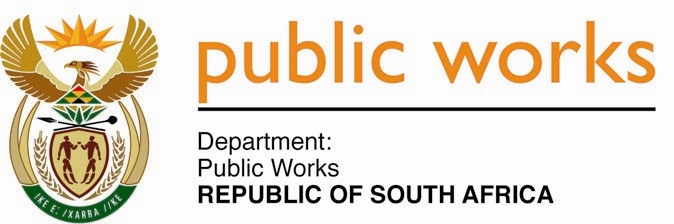 MINISTRY PUBLIC WORKSREPUBLIC OF SOUTH AFRICA Department of Public Works l Central Government Offices l 256 Madiba Street l Pretoria l Contact: +27 (0)12 406 2034 l +27 (0)12 406 1224Private Bag X9155 l CAPE TOWN, 8001 l RSA 4th Floor Parliament Building l 120 Plain Street l CAPE TOWN l Tel: +27 21 468 6900 Fax: +27 21 462 4592 www.publicworks.gov.za NATIONAL ASSEMBLYWRITTEN REPLYQUESTION NUMBER:					        	645 [NW771E]INTERNAL QUESTION PAPER NO.:				07 of 2019DATE OF PUBLICATION:					        	08 MARCH 2019DATE OF REPLY:						           11 APRIL 2019645.	Ms L Mathys (EFF) asked the Minister of Public Works:What (a) income does his department and/or entities reporting to him generate from rent on state-owned properties and (b) amount is his department spending to rent property for the State?										NW771E_______________________________________________________________________The Minister of Public WorksREPLY:In respect of the Department of Public Works:(a) The Department generated R34 884 619.23 from renting out of State-owned properties during the 2017/18 financial year.  (b) The Department spent R4 413 643 340.29 to rent property for the State during the 2017/18 financial year.In respect of the Department of Public Works Entities:Entity [Renting of State-owned properties during 2017/18 financial year]:Agrément South AfricaNoneCouncil for the Built EnvironmentNoneConstruction Industry Development BoardNoneIndependent Development TrustNone